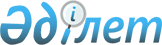 Панфилов ауданы бойынша 2009 жылға арналған ақылы қоғамдық жұмыстар туралы
					
			Күшін жойған
			
			
		
					Алматы облысы Панфилов ауданы әкімдігінің 2009 жылғы 23 сәуірдегі N 220 қаулысы. Алматы облысы Әділет департаменті Панфилов ауданының әділет басқармасында 2009 жылы 25 мамырда N 2-16-85 тіркелді. Күші жойылды - Алматы облысы Панфилов ауданы әкімдігінің 2010 жылғы 29 қаңтардағы N 11 қаулысымен      Ескерту. Күші жойылды - Алматы облысы Панфилов ауданы әкімдігінің 2010.01.29 N 11 қаулысымен

      Қазақстан Республикасының "Халықты жұмыспен қамту туралы" Заңының 20-бабының 5-тармағына, Қазақстан Республикасының "Қазақстан Республикасындағы жергілікті мемлекеттік басқару және өзін-өзі басқару туралы" Заңының 31-бабының 1-тармағының 13-тармақшасына сәйкес, аудан әкімдігі ҚАУЛЫ ЕТЕДІ:

      

1. Панфилов ауданы бойынша 2009 жылға арналған ақылы қоғамдық жұмыстардың түрлері, ұйымдардың тізбелері, көлемі мен нақты жағдайлары, қатысушылардың еңбегіне төленетін ақының мөлшері және қаржыландыру көздері (қосымшаға сәйкес) бекітілсін.

      

2. Қоғамдық жұмыстар аудандық қаржы бөлімімен жергілікті бюджетте қаралған, бекітілген қаржы мөлшерінде және жұмыс берушілердің өтінімі бойынша солардың қаражаты есебінен төленеді.

      

3. Қоғамдық жұмыстарға қатысқандардың төлем ақылары Панфилов аудандық почта байланыс торабының бөлімшелері арқылы жұмыссыздардың жеке есеп шоттарына жіберілсін.

      

4. Қоғамдық жұмыстарға қатысушыларға төленетін айлық еңбек ақы Қазақстан Республикасында белгіленген ең төменгі жалақы мөлшерінде төленсін.

      

5. Қоғамдық жұмыстар уақытша жұмыс орындарын ашу жолымен ұйымдастырылады және олардың мынадай ерекшеліктері болады:



      1) жұмыссыздарға әдейі арналған;



      2) жұмыс орындарының саны іс жүзінде шектелмейді, жұмыс уақытша сипатта болады және оларды ұйымдастыру үшін тұрақты жұмыс орындары мен бос қызмет орындарын пайдалануға болмайды;



      3) жұмысты толық емес жұмыс күні жағдайында және икемді график бойынша ұйымдастыруға болады;



      4) аймақ үшін экономикалық, әлеуметтік және экологиялық пайдасы болады;



      5) арнаулы білімі жоқ адамдардың уақытша жұмысқа орналасуына мүмкіндік береді.

      

6. Осы қаулының орындалуын бақылау жасау аудан әкімінің орынбасары А.А. Раевқа жүктелсін.

      

7. Осы қаулы алғаш ресми жарияланғаннан кейін күнтізбелік он күн өткен соң қолданысқа енгізіледі.      Аудан әкімі                                Е. Келемсейіт

Панфилов ауданы әкімдігінің

2009 жылғы 23 сәуірдегі

"Панфилов ауданы бойынша

2009 жылға арналған ақылы

қоғамдық жұмыстар туралы"

N 220 қаулысына қосымша Панфилов ауданы бойынша 2009 жылға жұмыссыз азаматтарға арналған қоғамдық жұмыстардың түрлері, ұйымдардың тізбелері, көлемі мен ңақты жағдайлары, қатысушылардың еңбегіне төленетін ақының мөлшері және қаржыландыру көздері      Алматы облысының статистика Департаментінің мәліметі бойынша 2009 жылдың 1 қаңтарына Панфилов ауданында 3956 жұмыссыз азамат бар, оның ішінде 720 адам қоғамдық жұмысқа жұмыс берушілердің сұранысы бойынша жіберіледі.
					© 2012. Қазақстан Республикасы Әділет министрлігінің «Қазақстан Республикасының Заңнама және құқықтық ақпарат институты» ШЖҚ РМК
				р/сЖұмыс

берушілерЖұмыстың түрі және көлеміҚатыcушылар

саны (адам)Қаржыландыру

көзі

(мың теңге)1Жаркент,

Айдарлы,

Бірлік,

Көктал,

Қоңырөлең,

Сарыбел,

Пенжім,

Үлкенағаш,

Шолақай,

Үшарал,

Үлкеншыған,

Басқұншы,

Талды,

Жаскент қала,

ауыл

округ

әкімдері1. Тұрғын үй- коммуналдық шаруашылық ұйымдарына, қала және ауыл мекендерін тазалауға көмек көрсету (жұмыс берушілердің тапсырысында көрсетілген жұмыстың көлемі бойынша);244Жергілікті бюджеттен1Жаркент,

Айдарлы,

Бірлік,

Көктал,

Қоңырөлең,

Сарыбел,

Пенжім,

Үлкенағаш,

Шолақай,

Үшарал,

Үлкеншыған,

Басқұншы,

Талды,

Жаскент қала,

ауыл

округ

әкімдері2. Өңірді экологиялық сауықтыру, аумақтарды көгалдандыру, көріктендіру, орман парк шаруашылығын сақтау мен дамыту (жұмыс берушілердің тапсырысында көрсетілген жұмыстың көлемі бойынша);259Жергілікті бюджеттен1Жаркент,

Айдарлы,

Бірлік,

Көктал,

Қоңырөлең,

Сарыбел,

Пенжім,

Үлкенағаш,

Шолақай,

Үшарал,

Үлкеншыған,

Басқұншы,

Талды,

Жаскент қала,

ауыл

округ

әкімдері3. Жол жөндеу жұмыстары: жол жиектерін көгалдандыру, жол бойындағы қоқыстарды және жол элементтерін тазалау, оларды әктеу, сырлау, жол жиектерін тазалау, қоқыс шығару, қураған ағаштарды кесу (жұмыс берушілердің тапсырысында көрсетілген жұмыстың көлемі бойынша);30Жергілікті бюджеттен1Жаркент,

Айдарлы,

Бірлік,

Көктал,

Қоңырөлең,

Сарыбел,

Пенжім,

Үлкенағаш,

Шолақай,

Үшарал,

Үлкеншыған,

Басқұншы,

Талды,

Жаскент қала,

ауыл

округ

әкімдері4. Көшелердің арықтарын тазалау (жұмыс берушілердің тапсырысында көрсетілген жұмыстың көлемі бойынша);60Жергілікті бюджеттен1Жаркент,

Айдарлы,

Бірлік,

Көктал,

Қоңырөлең,

Сарыбел,

Пенжім,

Үлкенағаш,

Шолақай,

Үшарал,

Үлкеншыған,

Басқұншы,

Талды,

Жаскент қала,

ауыл

округ

әкімдері5. Құрылыс жөндеу жұмыстары, қоршауларды жөндеу және сырлау (жұмыс берушілердің тапсырысында көрсетілген жұмыстың көлемі бойынша);10Жергілікті бюджеттен1Жаркент,

Айдарлы,

Бірлік,

Көктал,

Қоңырөлең,

Сарыбел,

Пенжім,

Үлкенағаш,

Шолақай,

Үшарал,

Үлкеншыған,

Басқұншы,

Талды,

Жаскент қала,

ауыл

округ

әкімдері6. Көшеттер отырғызу және оларды күту (жұмыс берушілердің тапсырысында көрсетілген жұмыстың көлемі бойынша);5Жергілікті бюджеттен1Жаркент,

Айдарлы,

Бірлік,

Көктал,

Қоңырөлең,

Сарыбел,

Пенжім,

Үлкенағаш,

Шолақай,

Үшарал,

Үлкеншыған,

Басқұншы,

Талды,

Жаскент қала,

ауыл

округ

әкімдері7. Шаруашылық кітаптарды толтыруға көмектесу (жұмыс берушілердің тапсырысында көрсетілген жұмыстың көлемі бойынша);13Жергілікті бюджеттен1Жаркент,

Айдарлы,

Бірлік,

Көктал,

Қоңырөлең,

Сарыбел,

Пенжім,

Үлкенағаш,

Шолақай,

Үшарал,

Үлкеншыған,

Басқұншы,

Талды,

Жаскент қала,

ауыл

округ

әкімдері8. Атаулы әлеуметтік көмекті және 18 жасқа дейінгі балаларға жәрдемақы алушылардың құжаттарын қабылдауға көмек көрсету (жұмыс берушілердің тапсырысында көрсетілген жұмыстың көлемі бойынша);17Жергілікті бюджеттен1Жаркент,

Айдарлы,

Бірлік,

Көктал,

Қоңырөлең,

Сарыбел,

Пенжім,

Үлкенағаш,

Шолақай,

Үшарал,

Үлкеншыған,

Басқұншы,

Талды,

Жаскент қала,

ауыл

округ

әкімдері9. Архитектуралық және тарихи-мәдени ескерткіштерді, қалпына келтіруге көмек көрсету (жұмыс берушілердің тапсырысында көрсетілген жұмыстың көлемі бойынша);3Жергілікті бюджеттен2Панфилов аудандық қорғаныс істері жөніндегі бөліміӨңірде қоғамдық науқандарды өткізуге қатысу, әскерге шақыру науқанына көмек көрсету (жұмыс берушілердің тапсырысында көрсетілген жұмыстың көлемі бойынша);12Жергілікті бюджеттен3Панфилов аудандық кітапханаКітап қорын қалпына келтіруге көмектесу (жұмыс берушілердің тапсырысында көрсетілген жұмыстың көлемі бойынша);6Жергілікті бюджеттен4"Алматы облысының мемлекеттік мұрағаты" мемлекеттік мекемесіМұрағат материалдарын қалпына келтіруге көмектесу (жұмыс берушілердің тапсырысында көрсетілген жұмыстың көлемі бойынша);10Жергілікті бюджеттен5Жаркент қалалық мүгедектер қоғамы1. Әлеуметтік көмектер, жалғыз басты қарттарға, мүгедектерге көмек көрсету (әлеуметтік жоба) (жұмыс берушілердің тапсырысында көрсетілген жұмыстың көлемі бойынша);6Жергілікті бюджеттен5Жаркент қалалық мүгедектер қоғамы2. Тұрмысы төмен отбасыларындағы балалармен жұмыс істеу, аула маңындағы балалар клубын ұйымдастыру (әлеуметтік жоба) (жұмыс берушілердің тапсырысында көрсетілген жұмыстың көлемі бойынша);3Жергілікті бюджеттен5Жаркент қалалық мүгедектер қоғамы3. Хат-хабарларды адресаттарға апарып беру (жұмыс берушілердің тапсырысында көрсетілген жұмыстың көлемі бойынша);1Жергілікті бюджеттен5Жаркент қалалық мүгедектер қоғамы4. Ұлы Отан соғысы ардаргерлеріне тұрғын үй жөндеу жұмыстарын жүргізуге көмек көрсету ("Рақымшылық" әлеуметтік жоба) (жұмыс берушілердің тапсырысында көрсетілген жұмыстың көлемі бойынша);6Жергілікті бюджеттен5Жаркент қалалық мүгедектер қоғамы5. Бірінші, екінші топтағы мүгедектермен жұмыс жүргізу (әлеуметтік жоба) (жұмыс берушілердің тапсырысында көрсетілген жұмыстың көлемі бойынша);1Жергілікті бюджеттен5Жаркент қалалық мүгедектер қоғамы6. Әлеуметтік көмектер, мүгедек балаларға көмек көрсету (әлеуметтік жоба) (жұмыс берушілердің тапсырысында көрсетілген жұмыстың көлемі бойынша);1Жергілікті бюджеттен5Жаркент қалалық мүгедектер қоғамы7. Мектеп оқушыларының қызығушылықтары бойынша аула маңындағы клубтар (әлеуметтік жоба) (жұмыс берушілердің тапсырысында көрсетілген жұмыстың көлемі бойынша);11Жергілікті бюджеттен5Жаркент қалалық мүгедектер қоғамы8. Жұмысқа орналастыруға көмек көрсету "Демеу" орталығы (әлеуметтік жоба) (жұмыс берушілердің тапсырысында көрсетілген жұмыстың көлемі бойынша);5Жергілікті бюджеттен6Панфилов аудандық Ауғаныстан соғысының мүгедектерінің ерікті қоғамы1. Халықтың әлеуметтік әлсіз тобына, тұрмысы нашар отбасындағы жасөспірімдермен жұмыс жүргізу (әлеуметтік жоба) (жұмыс берушілердің тапсырысында көрсетілген жұмыстың көлемі бойынша);13Жергілікті бюджеттен6Панфилов аудандық Ауғаныстан соғысының мүгедектерінің ерікті қоғамы2. Футбол клубын ұйымдастыру (әлеуметтік жоба) (жұмыс берушілердің тапсырысында көрсетілген жұмыстың көлемі бойынша);2Жергілікті бюджеттен7Панфилов аудандық мәдениет және тілдерді дамыту бөлімі1. Мәдени және спорттық қызметтің кең көлемді шараларын, спорттық жарыстар, фестивальдар, әртүрлі мейрамдар ұйымдастыруға көмектесу (жұмыс берушілердің тапсырысында көрсетілген жұмыстың көлемі бойынша);2Жергілікті бюджеттенБарлығы72029095,0